РОЗПОРЯДЖЕННЯМІСЬКОГО ГОЛОВИм. СумиКеруючись постановою Кабінету Міністрів України від 09.03.06 № 268 «Про упорядкування структури та умов оплати праці працівників апарату органів виконавчої влади, органів прокуратури, судів та інших органів» із змінами та доповненнями, розпорядженням міського голови від 16.01.18 
№ 17–К «Про Порядок щомісячного преміювання працівників апарату та виконавчих органів Сумської міської ради на 2018 рік», Положенням про порядок преміювання та надання матеріальної допомоги за рахунок фонду заробітної плати працівників апарату відділу культури та туризму Сумської міської ради та централізованої бухгалтерії відділу, пунктом 20 частини 4 статті 42 Закону України «Про місцеве самоврядування в Україні»:Виплатити премію за серпень 2018 року, виходячи з розміру посадового окладу з урахуванням надбавок та доплат у межах фонду преміювання та економії фонду оплати праці, керівникам відділу культури та туризму Сумської міської ради:Видатки, пов’язані з встановленим розміром премії, зазначеним працівникам здійснити при наявності коштів на її виплату. Міський голова                                                                      О.М. ЛисенкоВдовенко  66-99-04Розіслати:  Мотречко В.В., Цибульській Н.О. 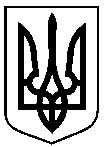 від     29.08.2018     №  320-ксПро преміювання керівників відділу культури та туризму Сумської міської ради за серпень 2018 року№з/пП.І.БПосадаРозмір премії у % до суми окладу, надбавок та доплат12341.Цибульська Наталія   Олексіївнаначальник відділу652.ПєховаЛюдмила Миколаївназаступник начальника відділу55